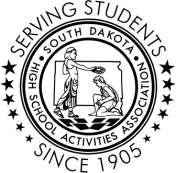 A NOTE TO THE ADVISOR:The SDHSAA has sponsored the "Outstanding Student Council" project since 1989. The goal of the SDHSAA is to provide this incentive program as a service to SDHSAA member schools and thereby increase the number of schools involved in the project each year.The purpose of the "Outstanding Student Council" project is to give Student Councils the praise and recognition they deserve for a well-done job. Those councils recognized as "Outstanding" have well rounded programs and are active on the local and state levels; they have done an exemplary job in their schools.Participation in the program should be viewed as a self-evaluation project. The SDHSAA would hope that all schools participate in this valuable activity.If you have any questions, call Brooks Bowman at 224-9261 for further details.SDHSAA OUTSTANDING STUDENT COUNCIL PROJECTAwards and Recognition:All High School Student Councils that achieve 500 points or more, based on the following criterion, will be designated as an "Outstanding Student Council" and will receive a recognition plaque presented by the SDHSAA. The SDHSAA staff will evaluate the nominations.Time Period Covered:   March 1, 2023 – February 28, 2024Deadline When to Submit Report:   By March 1, 2024Send This Form To:	Brooks.Bowman@sdhsaa.comHow to Submit Report:Requirement: All reports will be submitted electronically. Student Councils wishing to participate in the program might wish to appoint either a committee or an individual within the council to work on the nomination form and to keep it current throughout the year. All submissions become property of SDHSAA. This form is set up in table format. To answer the questions start typing in the blank below or just to the right of the question. The form will expand as you type multiple lines.REPORT FORMThe form is divided into three parts:A.	PART I is the "Entry Form" which asks for routine information about the composition and operation of the council.B.	PART II is the "Criteria Rating Form". It is in PART II that a real feel and understanding of your council can be developed. When completing PART II, just fill in the "possible points" which you receive from each completed activity in the blank next to the activity and briefly supply the information requested in the space provided. For Example: If you've presented and discussed as a student council your objectives for this year, place 10 points next to that item on the form. (See: page 4, item C.)C.	PART III is the "Tally Page" in which all the information from PART II is summed up by placing the earned points in the appropriate blanks and providing a total of the points earned.NOTE:	  REPORTS RECEIVED WITHOUT POINTS BEING RECORDED OR WITHOUT 
  POINTS BEING TOTALED WILL NOT BE ACCEPTED.Outstanding Student Council Designation:Any school that submits the following will be designated an “Outstanding Student Council”:•  Copies of the agenda for 6 meetings or 1 master calendar•  Copies of the minutes from 6 meetings•  At least 500 points (based on the criteria as explained throughout this Report Form)PART I: ENTRY FORM1.PART II – OUTSTANDING STUDENT COUNCIL
CRITERIA RATING FORMIN COMPLETING THIS FORM, PLEASE NOTE THE FOLLOWING:Provide ALL information requested (including explanations when requested)Remember to fill in all points on both the “Entry Form” and “Tally Page” – Points not
completed will not be counted towards the points for the “recognition”No pictures are to be included when submitting this "Report Form".PART III – OUTSTANDING STUDENT COUNCIL
TALLY PAGEName of School:Name of Principal:School Address:City:     Zip Code:Phone:2.Grades which are represented by the elected Council:3.Description of the Council:Description of the Council:Description of the Council:A.Size of the Council:B.Number of Officers:Name of President:C.Name(s) of Sponsor(s) / Advisor(s)4.Composition of the CouncilComposition of the CouncilA.How are the Council Members Elected? (e.g. Represent specific grades as Sophomores, represent homerooms, represent specific clubs or organizations, elected at large, other.) Explain – B.How are Council Officers Elected? (e.g. Campaign at large, selected by the other council members, automatically a part of the perks of the Senior Class representatives, other.) Explain – 5.Council Meeting Dates:  (e.g. Every third Monday morning.)Council Meeting Dates:  (e.g. Every third Monday morning.)Council Meeting Dates:  (e.g. Every third Monday morning.)A.Regular general meeting of entire Council?B.Executive Board meetings?I.OBJECTIVESOBJECTIVESOBJECTIVESOBJECTIVESOBJECTIVESOBJECTIVESOBJECTIVESOBJECTIVESOBJECTIVESOBJECTIVESOBJECTIVESOBJECTIVESOBJECTIVESOBJECTIVESOBJECTIVESOBJECTIVESPOINTSSCOREA.1.  Does your Council have General Objectives?1.  Does your Council have General Objectives?1.  Does your Council have General Objectives?1.  Does your Council have General Objectives?1.  Does your Council have General Objectives?1.  Does your Council have General Objectives?1.  Does your Council have General Objectives?1.  Does your Council have General Objectives?1.  Does your Council have General Objectives?1.  Does your Council have General Objectives?1.  Does your Council have General Objectives?1.  Does your Council have General Objectives?1.  Does your Council have General Objectives?1.  Does your Council have General Objectives?1.  Does your Council have General Objectives?YesNo20If “Yes”, state your general objectivesIf “Yes”, state your general objectivesIf “Yes”, state your general objectivesIf “Yes”, state your general objectivesIf “Yes”, state your general objectivesIf “Yes”, state your general objectivesIf “Yes”, state your general objectivesIf “Yes”, state your general objectivesIf “Yes”, state your general objectivesIf “Yes”, state your general objectivesIf “Yes”, state your general objectivesIf “Yes”, state your general objectives2.  Are your general objectives written in your Constitution?2.  Are your general objectives written in your Constitution?2.  Are your general objectives written in your Constitution?2.  Are your general objectives written in your Constitution?2.  Are your general objectives written in your Constitution?2.  Are your general objectives written in your Constitution?2.  Are your general objectives written in your Constitution?2.  Are your general objectives written in your Constitution?2.  Are your general objectives written in your Constitution?2.  Are your general objectives written in your Constitution?2.  Are your general objectives written in your Constitution?2.  Are your general objectives written in your Constitution?2.  Are your general objectives written in your Constitution?2.  Are your general objectives written in your Constitution?2.  Are your general objectives written in your Constitution?YesNoIf the answer is “No”, explain where the general objectives can be found:If the answer is “No”, explain where the general objectives can be found:If the answer is “No”, explain where the general objectives can be found:If the answer is “No”, explain where the general objectives can be found:If the answer is “No”, explain where the general objectives can be found:If the answer is “No”, explain where the general objectives can be found:If the answer is “No”, explain where the general objectives can be found:If the answer is “No”, explain where the general objectives can be found:If the answer is “No”, explain where the general objectives can be found:If the answer is “No”, explain where the general objectives can be found:If the answer is “No”, explain where the general objectives can be found:If the answer is “No”, explain where the general objectives can be found:B.Does your Council have Specific Objectives for the year?Does your Council have Specific Objectives for the year?Does your Council have Specific Objectives for the year?Does your Council have Specific Objectives for the year?Does your Council have Specific Objectives for the year?Does your Council have Specific Objectives for the year?Does your Council have Specific Objectives for the year?Does your Council have Specific Objectives for the year?Does your Council have Specific Objectives for the year?Does your Council have Specific Objectives for the year?Does your Council have Specific Objectives for the year?Does your Council have Specific Objectives for the year?Does your Council have Specific Objectives for the year?Does your Council have Specific Objectives for the year?Does your Council have Specific Objectives for the year?YesNo30State your specific objectives for the year.State your specific objectives for the year.State your specific objectives for the year.State your specific objectives for the year.State your specific objectives for the year.State your specific objectives for the year.State your specific objectives for the year.State your specific objectives for the year.State your specific objectives for the year.State your specific objectives for the year.State your specific objectives for the year.State your specific objectives for the year.C.Does your Council present and discuss the general and specific objectives as a group on a yearly basis?Does your Council present and discuss the general and specific objectives as a group on a yearly basis?Does your Council present and discuss the general and specific objectives as a group on a yearly basis?Does your Council present and discuss the general and specific objectives as a group on a yearly basis?Does your Council present and discuss the general and specific objectives as a group on a yearly basis?Does your Council present and discuss the general and specific objectives as a group on a yearly basis?Does your Council present and discuss the general and specific objectives as a group on a yearly basis?Does your Council present and discuss the general and specific objectives as a group on a yearly basis?Does your Council present and discuss the general and specific objectives as a group on a yearly basis?Does your Council present and discuss the general and specific objectives as a group on a yearly basis?Does your Council present and discuss the general and specific objectives as a group on a yearly basis?Does your Council present and discuss the general and specific objectives as a group on a yearly basis?Does your Council present and discuss the general and specific objectives as a group on a yearly basis?Does your Council present and discuss the general and specific objectives as a group on a yearly basis?Does your Council present and discuss the general and specific objectives as a group on a yearly basis?YesNo10If “Yes”, when are the objectives presented and discussed?If “Yes”, when are the objectives presented and discussed?If “Yes”, when are the objectives presented and discussed?If “Yes”, when are the objectives presented and discussed?If “Yes”, when are the objectives presented and discussed?If “Yes”, when are the objectives presented and discussed?If “Yes”, when are the objectives presented and discussed?If “Yes”, when are the objectives presented and discussed?If “Yes”, when are the objectives presented and discussed?If “Yes”, when are the objectives presented and discussed?If “Yes”, when are the objectives presented and discussed?If “Yes”, when are the objectives presented and discussed?D.Show how each specific objective is met with a specific project.Show how each specific objective is met with a specific project.Show how each specific objective is met with a specific project.Show how each specific objective is met with a specific project.Show how each specific objective is met with a specific project.Show how each specific objective is met with a specific project.Show how each specific objective is met with a specific project.Show how each specific objective is met with a specific project.Show how each specific objective is met with a specific project.Show how each specific objective is met with a specific project.Show how each specific objective is met with a specific project.Show how each specific objective is met with a specific project.Show how each specific objective is met with a specific project.Show how each specific objective is met with a specific project.Show how each specific objective is met with a specific project.30II.PROJECTSPROJECTSPROJECTSPROJECTSPROJECTSPROJECTSPROJECTSPROJECTSPROJECTSPROJECTSPROJECTSPROJECTSPROJECTSPROJECTSPROJECTSPROJECTSA-J MUST BE COMPLETED PROJECTS.A-J MUST BE COMPLETED PROJECTS.A-J MUST BE COMPLETED PROJECTS.A-J MUST BE COMPLETED PROJECTS.A-J MUST BE COMPLETED PROJECTS.A-J MUST BE COMPLETED PROJECTS.A-J MUST BE COMPLETED PROJECTS.A-J MUST BE COMPLETED PROJECTS.A-J MUST BE COMPLETED PROJECTS.A-J MUST BE COMPLETED PROJECTS.A-J MUST BE COMPLETED PROJECTS.A-J MUST BE COMPLETED PROJECTS.A-J MUST BE COMPLETED PROJECTS.A-J MUST BE COMPLETED PROJECTS.A-J MUST BE COMPLETED PROJECTS.A-J MUST BE COMPLETED PROJECTS.A-J MUST BE COMPLETED PROJECTS.POINTS ARE TO BE AWARDED ONLY TO PROJECTS RECEIVING A “YES” ANSWER.POINTS ARE TO BE AWARDED ONLY TO PROJECTS RECEIVING A “YES” ANSWER.POINTS ARE TO BE AWARDED ONLY TO PROJECTS RECEIVING A “YES” ANSWER.POINTS ARE TO BE AWARDED ONLY TO PROJECTS RECEIVING A “YES” ANSWER.POINTS ARE TO BE AWARDED ONLY TO PROJECTS RECEIVING A “YES” ANSWER.POINTS ARE TO BE AWARDED ONLY TO PROJECTS RECEIVING A “YES” ANSWER.POINTS ARE TO BE AWARDED ONLY TO PROJECTS RECEIVING A “YES” ANSWER.POINTS ARE TO BE AWARDED ONLY TO PROJECTS RECEIVING A “YES” ANSWER.POINTS ARE TO BE AWARDED ONLY TO PROJECTS RECEIVING A “YES” ANSWER.POINTS ARE TO BE AWARDED ONLY TO PROJECTS RECEIVING A “YES” ANSWER.POINTS ARE TO BE AWARDED ONLY TO PROJECTS RECEIVING A “YES” ANSWER.POINTS ARE TO BE AWARDED ONLY TO PROJECTS RECEIVING A “YES” ANSWER.POINTS ARE TO BE AWARDED ONLY TO PROJECTS RECEIVING A “YES” ANSWER.POINTS ARE TO BE AWARDED ONLY TO PROJECTS RECEIVING A “YES” ANSWER.POINTS ARE TO BE AWARDED ONLY TO PROJECTS RECEIVING A “YES” ANSWER.POINTS ARE TO BE AWARDED ONLY TO PROJECTS RECEIVING A “YES” ANSWER.POINTS ARE TO BE AWARDED ONLY TO PROJECTS RECEIVING A “YES” ANSWER.ALL PROJECTS (except Leadership Projects in “D” below) MUST REACH PERSONS OTHER THAN THE ELECTED STUDENT COUNCIL MEMBERS.ALL PROJECTS (except Leadership Projects in “D” below) MUST REACH PERSONS OTHER THAN THE ELECTED STUDENT COUNCIL MEMBERS.ALL PROJECTS (except Leadership Projects in “D” below) MUST REACH PERSONS OTHER THAN THE ELECTED STUDENT COUNCIL MEMBERS.ALL PROJECTS (except Leadership Projects in “D” below) MUST REACH PERSONS OTHER THAN THE ELECTED STUDENT COUNCIL MEMBERS.ALL PROJECTS (except Leadership Projects in “D” below) MUST REACH PERSONS OTHER THAN THE ELECTED STUDENT COUNCIL MEMBERS.ALL PROJECTS (except Leadership Projects in “D” below) MUST REACH PERSONS OTHER THAN THE ELECTED STUDENT COUNCIL MEMBERS.ALL PROJECTS (except Leadership Projects in “D” below) MUST REACH PERSONS OTHER THAN THE ELECTED STUDENT COUNCIL MEMBERS.ALL PROJECTS (except Leadership Projects in “D” below) MUST REACH PERSONS OTHER THAN THE ELECTED STUDENT COUNCIL MEMBERS.ALL PROJECTS (except Leadership Projects in “D” below) MUST REACH PERSONS OTHER THAN THE ELECTED STUDENT COUNCIL MEMBERS.ALL PROJECTS (except Leadership Projects in “D” below) MUST REACH PERSONS OTHER THAN THE ELECTED STUDENT COUNCIL MEMBERS.ALL PROJECTS (except Leadership Projects in “D” below) MUST REACH PERSONS OTHER THAN THE ELECTED STUDENT COUNCIL MEMBERS.ALL PROJECTS (except Leadership Projects in “D” below) MUST REACH PERSONS OTHER THAN THE ELECTED STUDENT COUNCIL MEMBERS.ALL PROJECTS (except Leadership Projects in “D” below) MUST REACH PERSONS OTHER THAN THE ELECTED STUDENT COUNCIL MEMBERS.ALL PROJECTS (except Leadership Projects in “D” below) MUST REACH PERSONS OTHER THAN THE ELECTED STUDENT COUNCIL MEMBERS.ALL PROJECTS (except Leadership Projects in “D” below) MUST REACH PERSONS OTHER THAN THE ELECTED STUDENT COUNCIL MEMBERS.ALL PROJECTS (except Leadership Projects in “D” below) MUST REACH PERSONS OTHER THAN THE ELECTED STUDENT COUNCIL MEMBERS.ALL PROJECTS (except Leadership Projects in “D” below) MUST REACH PERSONS OTHER THAN THE ELECTED STUDENT COUNCIL MEMBERS.NO ONE PROJECT CAN RECEIVE DUAL POINTS. (If a project meets several objectives, use it where it would be most appropriate.) NO ONE PROJECT CAN RECEIVE DUAL POINTS. (If a project meets several objectives, use it where it would be most appropriate.) NO ONE PROJECT CAN RECEIVE DUAL POINTS. (If a project meets several objectives, use it where it would be most appropriate.) NO ONE PROJECT CAN RECEIVE DUAL POINTS. (If a project meets several objectives, use it where it would be most appropriate.) NO ONE PROJECT CAN RECEIVE DUAL POINTS. (If a project meets several objectives, use it where it would be most appropriate.) NO ONE PROJECT CAN RECEIVE DUAL POINTS. (If a project meets several objectives, use it where it would be most appropriate.) NO ONE PROJECT CAN RECEIVE DUAL POINTS. (If a project meets several objectives, use it where it would be most appropriate.) NO ONE PROJECT CAN RECEIVE DUAL POINTS. (If a project meets several objectives, use it where it would be most appropriate.) NO ONE PROJECT CAN RECEIVE DUAL POINTS. (If a project meets several objectives, use it where it would be most appropriate.) NO ONE PROJECT CAN RECEIVE DUAL POINTS. (If a project meets several objectives, use it where it would be most appropriate.) NO ONE PROJECT CAN RECEIVE DUAL POINTS. (If a project meets several objectives, use it where it would be most appropriate.) NO ONE PROJECT CAN RECEIVE DUAL POINTS. (If a project meets several objectives, use it where it would be most appropriate.) NO ONE PROJECT CAN RECEIVE DUAL POINTS. (If a project meets several objectives, use it where it would be most appropriate.) NO ONE PROJECT CAN RECEIVE DUAL POINTS. (If a project meets several objectives, use it where it would be most appropriate.) NO ONE PROJECT CAN RECEIVE DUAL POINTS. (If a project meets several objectives, use it where it would be most appropriate.) NO ONE PROJECT CAN RECEIVE DUAL POINTS. (If a project meets several objectives, use it where it would be most appropriate.) NO ONE PROJECT CAN RECEIVE DUAL POINTS. (If a project meets several objectives, use it where it would be most appropriate.) POINTSSCOREA.Did you have a project to IMPROVE STUDENT ATTITUDES toward school?Did you have a project to IMPROVE STUDENT ATTITUDES toward school?Did you have a project to IMPROVE STUDENT ATTITUDES toward school?Did you have a project to IMPROVE STUDENT ATTITUDES toward school?Did you have a project to IMPROVE STUDENT ATTITUDES toward school?Did you have a project to IMPROVE STUDENT ATTITUDES toward school?Did you have a project to IMPROVE STUDENT ATTITUDES toward school?Did you have a project to IMPROVE STUDENT ATTITUDES toward school?Did you have a project to IMPROVE STUDENT ATTITUDES toward school?Did you have a project to IMPROVE STUDENT ATTITUDES toward school?Did you have a project to IMPROVE STUDENT ATTITUDES toward school?Did you have a project to IMPROVE STUDENT ATTITUDES toward school?Did you have a project to IMPROVE STUDENT ATTITUDES toward school?Did you have a project to IMPROVE STUDENT ATTITUDES toward school?Did you have a project to IMPROVE STUDENT ATTITUDES toward school?YesNo20How many projects? How many projects? How many projects? How many projects? How many projects? How many projects? Briefly describe each project.Briefly describe each project.Briefly describe each project.Briefly describe each project.Briefly describe each project.Briefly describe each project.Briefly describe each project.Briefly describe each project.Briefly describe each project.Briefly describe each project.Briefly describe each project.Briefly describe each project.Briefly describe each project.Briefly describe each project.Briefly describe each project.B.Did you have an EDUCATIONAL PROJECT?Did you have an EDUCATIONAL PROJECT?Did you have an EDUCATIONAL PROJECT?Did you have an EDUCATIONAL PROJECT?Did you have an EDUCATIONAL PROJECT?Did you have an EDUCATIONAL PROJECT?Did you have an EDUCATIONAL PROJECT?Did you have an EDUCATIONAL PROJECT?Did you have an EDUCATIONAL PROJECT?Did you have an EDUCATIONAL PROJECT?Did you have an EDUCATIONAL PROJECT?Did you have an EDUCATIONAL PROJECT?Did you have an EDUCATIONAL PROJECT?Did you have an EDUCATIONAL PROJECT?Did you have an EDUCATIONAL PROJECT?YesNo20How many projects? How many projects? How many projects? How many projects? How many projects? How many projects? Briefly describe each project.Briefly describe each project.Briefly describe each project.Briefly describe each project.Briefly describe each project.Briefly describe each project.Briefly describe each project.Briefly describe each project.Briefly describe each project.Briefly describe each project.Briefly describe each project.Briefly describe each project.Briefly describe each project.Briefly describe each project.Briefly describe each project.C.Did you have a HEALTH, SAFETY and/or CHEMICAL AWARENESS PROJECT?Did you have a HEALTH, SAFETY and/or CHEMICAL AWARENESS PROJECT?Did you have a HEALTH, SAFETY and/or CHEMICAL AWARENESS PROJECT?Did you have a HEALTH, SAFETY and/or CHEMICAL AWARENESS PROJECT?Did you have a HEALTH, SAFETY and/or CHEMICAL AWARENESS PROJECT?Did you have a HEALTH, SAFETY and/or CHEMICAL AWARENESS PROJECT?Did you have a HEALTH, SAFETY and/or CHEMICAL AWARENESS PROJECT?Did you have a HEALTH, SAFETY and/or CHEMICAL AWARENESS PROJECT?Did you have a HEALTH, SAFETY and/or CHEMICAL AWARENESS PROJECT?Did you have a HEALTH, SAFETY and/or CHEMICAL AWARENESS PROJECT?Did you have a HEALTH, SAFETY and/or CHEMICAL AWARENESS PROJECT?Did you have a HEALTH, SAFETY and/or CHEMICAL AWARENESS PROJECT?Did you have a HEALTH, SAFETY and/or CHEMICAL AWARENESS PROJECT?Did you have a HEALTH, SAFETY and/or CHEMICAL AWARENESS PROJECT?Did you have a HEALTH, SAFETY and/or CHEMICAL AWARENESS PROJECT?YesNo20How many projects? How many projects? How many projects? How many projects? How many projects? How many projects? Briefly describe each project.Briefly describe each project.Briefly describe each project.Briefly describe each project.Briefly describe each project.Briefly describe each project.Briefly describe each project.Briefly describe each project.Briefly describe each project.Briefly describe each project.Briefly describe each project.Briefly describe each project.Briefly describe each project.Briefly describe each project.Briefly describe each project.D.Did you have a LEADERSHIP PROJECT?Did you have a LEADERSHIP PROJECT?Did you have a LEADERSHIP PROJECT?Did you have a LEADERSHIP PROJECT?Did you have a LEADERSHIP PROJECT?Did you have a LEADERSHIP PROJECT?Did you have a LEADERSHIP PROJECT?Did you have a LEADERSHIP PROJECT?Did you have a LEADERSHIP PROJECT?Did you have a LEADERSHIP PROJECT?Did you have a LEADERSHIP PROJECT?Did you have a LEADERSHIP PROJECT?Did you have a LEADERSHIP PROJECT?Did you have a LEADERSHIP PROJECT?Did you have a LEADERSHIP PROJECT?YesNo20How many projects? How many projects? How many projects? How many projects? How many projects? How many projects? Briefly describe each project.Briefly describe each project.Briefly describe each project.Briefly describe each project.Briefly describe each project.Briefly describe each project.Briefly describe each project.Briefly describe each project.Briefly describe each project.Briefly describe each project.Briefly describe each project.Briefly describe each project.Briefly describe each project.Briefly describe each project.Briefly describe each project.E.Did you have a FUND RAISING PROJECT?Did you have a FUND RAISING PROJECT?Did you have a FUND RAISING PROJECT?Did you have a FUND RAISING PROJECT?Did you have a FUND RAISING PROJECT?Did you have a FUND RAISING PROJECT?Did you have a FUND RAISING PROJECT?Did you have a FUND RAISING PROJECT?Did you have a FUND RAISING PROJECT?Did you have a FUND RAISING PROJECT?Did you have a FUND RAISING PROJECT?Did you have a FUND RAISING PROJECT?Did you have a FUND RAISING PROJECT?Did you have a FUND RAISING PROJECT?Did you have a FUND RAISING PROJECT?YesNo20How many projects? How many projects? How many projects? How many projects? How many projects? How many projects? Briefly describe each project.Briefly describe each project.Briefly describe each project.Briefly describe each project.Briefly describe each project.Briefly describe each project.Briefly describe each project.Briefly describe each project.Briefly describe each project.Briefly describe each project.Briefly describe each project.Briefly describe each project.Briefly describe each project.Briefly describe each project.Briefly describe each project.F.Did you have a PUBLIC RELATIONS PROJECT?Did you have a PUBLIC RELATIONS PROJECT?Did you have a PUBLIC RELATIONS PROJECT?Did you have a PUBLIC RELATIONS PROJECT?Did you have a PUBLIC RELATIONS PROJECT?Did you have a PUBLIC RELATIONS PROJECT?Did you have a PUBLIC RELATIONS PROJECT?Did you have a PUBLIC RELATIONS PROJECT?Did you have a PUBLIC RELATIONS PROJECT?Did you have a PUBLIC RELATIONS PROJECT?Did you have a PUBLIC RELATIONS PROJECT?Did you have a PUBLIC RELATIONS PROJECT?Did you have a PUBLIC RELATIONS PROJECT?Did you have a PUBLIC RELATIONS PROJECT?Did you have a PUBLIC RELATIONS PROJECT?YesNo20How many projects? How many projects? How many projects? How many projects? How many projects? How many projects? Briefly describe each project.Briefly describe each project.Briefly describe each project.Briefly describe each project.Briefly describe each project.Briefly describe each project.Briefly describe each project.Briefly describe each project.Briefly describe each project.Briefly describe each project.Briefly describe each project.Briefly describe each project.Briefly describe each project.Briefly describe each project.Briefly describe each project.G.Did you have a COMMUNITY or SCHOOL SERVICE PROJECT?Did you have a COMMUNITY or SCHOOL SERVICE PROJECT?Did you have a COMMUNITY or SCHOOL SERVICE PROJECT?Did you have a COMMUNITY or SCHOOL SERVICE PROJECT?Did you have a COMMUNITY or SCHOOL SERVICE PROJECT?Did you have a COMMUNITY or SCHOOL SERVICE PROJECT?Did you have a COMMUNITY or SCHOOL SERVICE PROJECT?Did you have a COMMUNITY or SCHOOL SERVICE PROJECT?Did you have a COMMUNITY or SCHOOL SERVICE PROJECT?Did you have a COMMUNITY or SCHOOL SERVICE PROJECT?Did you have a COMMUNITY or SCHOOL SERVICE PROJECT?Did you have a COMMUNITY or SCHOOL SERVICE PROJECT?Did you have a COMMUNITY or SCHOOL SERVICE PROJECT?Did you have a COMMUNITY or SCHOOL SERVICE PROJECT?Did you have a COMMUNITY or SCHOOL SERVICE PROJECT?YesNo20How many projects? How many projects? How many projects? How many projects? How many projects? How many projects? Briefly describe each project.Briefly describe each project.Briefly describe each project.Briefly describe each project.Briefly describe each project.Briefly describe each project.Briefly describe each project.Briefly describe each project.Briefly describe each project.Briefly describe each project.Briefly describe each project.Briefly describe each project.Briefly describe each project.Briefly describe each project.Briefly describe each project.H.Did you have a SOCIAL or RECREATIONAL PROJECT?Did you have a SOCIAL or RECREATIONAL PROJECT?Did you have a SOCIAL or RECREATIONAL PROJECT?Did you have a SOCIAL or RECREATIONAL PROJECT?Did you have a SOCIAL or RECREATIONAL PROJECT?Did you have a SOCIAL or RECREATIONAL PROJECT?Did you have a SOCIAL or RECREATIONAL PROJECT?Did you have a SOCIAL or RECREATIONAL PROJECT?Did you have a SOCIAL or RECREATIONAL PROJECT?Did you have a SOCIAL or RECREATIONAL PROJECT?Did you have a SOCIAL or RECREATIONAL PROJECT?Did you have a SOCIAL or RECREATIONAL PROJECT?Did you have a SOCIAL or RECREATIONAL PROJECT?Did you have a SOCIAL or RECREATIONAL PROJECT?Did you have a SOCIAL or RECREATIONAL PROJECT?YesNo20How many projects? How many projects? How many projects? How many projects? How many projects? How many projects? Briefly describe each project.Briefly describe each project.Briefly describe each project.Briefly describe each project.Briefly describe each project.Briefly describe each project.Briefly describe each project.Briefly describe each project.Briefly describe each project.Briefly describe each project.Briefly describe each project.Briefly describe each project.Briefly describe each project.Briefly describe each project.Briefly describe each project.I.Did you have a project to improve GOOD SPORTMANSHIP BEHAVIOR in your SCHOOL and/or COMMUNITY?Did you have a project to improve GOOD SPORTMANSHIP BEHAVIOR in your SCHOOL and/or COMMUNITY?Did you have a project to improve GOOD SPORTMANSHIP BEHAVIOR in your SCHOOL and/or COMMUNITY?Did you have a project to improve GOOD SPORTMANSHIP BEHAVIOR in your SCHOOL and/or COMMUNITY?Did you have a project to improve GOOD SPORTMANSHIP BEHAVIOR in your SCHOOL and/or COMMUNITY?Did you have a project to improve GOOD SPORTMANSHIP BEHAVIOR in your SCHOOL and/or COMMUNITY?Did you have a project to improve GOOD SPORTMANSHIP BEHAVIOR in your SCHOOL and/or COMMUNITY?Did you have a project to improve GOOD SPORTMANSHIP BEHAVIOR in your SCHOOL and/or COMMUNITY?Did you have a project to improve GOOD SPORTMANSHIP BEHAVIOR in your SCHOOL and/or COMMUNITY?Did you have a project to improve GOOD SPORTMANSHIP BEHAVIOR in your SCHOOL and/or COMMUNITY?Did you have a project to improve GOOD SPORTMANSHIP BEHAVIOR in your SCHOOL and/or COMMUNITY?Did you have a project to improve GOOD SPORTMANSHIP BEHAVIOR in your SCHOOL and/or COMMUNITY?Did you have a project to improve GOOD SPORTMANSHIP BEHAVIOR in your SCHOOL and/or COMMUNITY?Did you have a project to improve GOOD SPORTMANSHIP BEHAVIOR in your SCHOOL and/or COMMUNITY?Did you have a project to improve GOOD SPORTMANSHIP BEHAVIOR in your SCHOOL and/or COMMUNITY?YesNo20How many projects? How many projects? How many projects? How many projects? How many projects? How many projects? Briefly describe each project.Briefly describe each project.Briefly describe each project.Briefly describe each project.Briefly describe each project.Briefly describe each project.Briefly describe each project.Briefly describe each project.Briefly describe each project.Briefly describe each project.Briefly describe each project.Briefly describe each project.Briefly describe each project.Briefly describe each project.Briefly describe each project.J.ACHIEVEMENT BONUS: If you have completed more than 2 projects in any area (Projects A-I) you may score 5 points for each additional project above the 2 projects in that area.ACHIEVEMENT BONUS: If you have completed more than 2 projects in any area (Projects A-I) you may score 5 points for each additional project above the 2 projects in that area.ACHIEVEMENT BONUS: If you have completed more than 2 projects in any area (Projects A-I) you may score 5 points for each additional project above the 2 projects in that area.ACHIEVEMENT BONUS: If you have completed more than 2 projects in any area (Projects A-I) you may score 5 points for each additional project above the 2 projects in that area.ACHIEVEMENT BONUS: If you have completed more than 2 projects in any area (Projects A-I) you may score 5 points for each additional project above the 2 projects in that area.ACHIEVEMENT BONUS: If you have completed more than 2 projects in any area (Projects A-I) you may score 5 points for each additional project above the 2 projects in that area.ACHIEVEMENT BONUS: If you have completed more than 2 projects in any area (Projects A-I) you may score 5 points for each additional project above the 2 projects in that area.ACHIEVEMENT BONUS: If you have completed more than 2 projects in any area (Projects A-I) you may score 5 points for each additional project above the 2 projects in that area.ACHIEVEMENT BONUS: If you have completed more than 2 projects in any area (Projects A-I) you may score 5 points for each additional project above the 2 projects in that area.ACHIEVEMENT BONUS: If you have completed more than 2 projects in any area (Projects A-I) you may score 5 points for each additional project above the 2 projects in that area.ACHIEVEMENT BONUS: If you have completed more than 2 projects in any area (Projects A-I) you may score 5 points for each additional project above the 2 projects in that area.ACHIEVEMENT BONUS: If you have completed more than 2 projects in any area (Projects A-I) you may score 5 points for each additional project above the 2 projects in that area.ACHIEVEMENT BONUS: If you have completed more than 2 projects in any area (Projects A-I) you may score 5 points for each additional project above the 2 projects in that area.ACHIEVEMENT BONUS: If you have completed more than 2 projects in any area (Projects A-I) you may score 5 points for each additional project above the 2 projects in that area.ACHIEVEMENT BONUS: If you have completed more than 2 projects in any area (Projects A-I) you may score 5 points for each additional project above the 2 projects in that area.Total # of additional projects:Total # of additional projects:Total # of additional projects:Total # of additional projects:Total # of additional projects:Total # of additional projects:Total # of additional projects:xx5 points5 points5 pointsK.Did you have a project to promote the 2023-24 National Association of Student Council’s (NASC) NATIONAL LEADERSHIP WEEK?Did you have a project to promote the 2023-24 National Association of Student Council’s (NASC) NATIONAL LEADERSHIP WEEK?Did you have a project to promote the 2023-24 National Association of Student Council’s (NASC) NATIONAL LEADERSHIP WEEK?Did you have a project to promote the 2023-24 National Association of Student Council’s (NASC) NATIONAL LEADERSHIP WEEK?Did you have a project to promote the 2023-24 National Association of Student Council’s (NASC) NATIONAL LEADERSHIP WEEK?Did you have a project to promote the 2023-24 National Association of Student Council’s (NASC) NATIONAL LEADERSHIP WEEK?Did you have a project to promote the 2023-24 National Association of Student Council’s (NASC) NATIONAL LEADERSHIP WEEK?Did you have a project to promote the 2023-24 National Association of Student Council’s (NASC) NATIONAL LEADERSHIP WEEK?Did you have a project to promote the 2023-24 National Association of Student Council’s (NASC) NATIONAL LEADERSHIP WEEK?Did you have a project to promote the 2023-24 National Association of Student Council’s (NASC) NATIONAL LEADERSHIP WEEK?Did you have a project to promote the 2023-24 National Association of Student Council’s (NASC) NATIONAL LEADERSHIP WEEK?Did you have a project to promote the 2023-24 National Association of Student Council’s (NASC) NATIONAL LEADERSHIP WEEK?Did you have a project to promote the 2023-24 National Association of Student Council’s (NASC) NATIONAL LEADERSHIP WEEK?Did you have a project to promote the 2023-24 National Association of Student Council’s (NASC) NATIONAL LEADERSHIP WEEK?Did you have a project to promote the 2023-24 National Association of Student Council’s (NASC) NATIONAL LEADERSHIP WEEK?YesNoTotal # of projects:Total # of projects:Total # of projects:Total # of projects:Total # of projects:Total # of projects:Total # of projects:xx10 points10 points10 pointsBriefly describe each project.Briefly describe each project.Briefly describe each project.Briefly describe each project.Briefly describe each project.Briefly describe each project.Briefly describe each project.Briefly describe each project.Briefly describe each project.Briefly describe each project.Briefly describe each project.Briefly describe each project.Briefly describe each project.Briefly describe each project.Briefly describe each project.III.STUDENT COUNCIL OPERATIONSTUDENT COUNCIL OPERATIONSTUDENT COUNCIL OPERATIONSTUDENT COUNCIL OPERATIONSTUDENT COUNCIL OPERATIONSTUDENT COUNCIL OPERATIONSTUDENT COUNCIL OPERATIONSTUDENT COUNCIL OPERATIONSTUDENT COUNCIL OPERATIONSTUDENT COUNCIL OPERATIONSTUDENT COUNCIL OPERATIONSTUDENT COUNCIL OPERATIONSTUDENT COUNCIL OPERATIONSTUDENT COUNCIL OPERATIONSTUDENT COUNCIL OPERATIONSTUDENT COUNCIL OPERATIONSTUDENT COUNCIL OPERATIONSTUDENT COUNCIL OPERATIONSchools must supply copies for a minimum of 6 meeting agendas or 1 master calendar and a minimum of 6 copies of meeting minutes to receive the “Outstanding Student Council” designation. The minutes MUST BE reasonably detailed so that a person not in attendance at the meeting can understand what occurred during the meeting. It is suggested that the agendas and minutes that are submitted be for the same meetings.Schools must supply copies for a minimum of 6 meeting agendas or 1 master calendar and a minimum of 6 copies of meeting minutes to receive the “Outstanding Student Council” designation. The minutes MUST BE reasonably detailed so that a person not in attendance at the meeting can understand what occurred during the meeting. It is suggested that the agendas and minutes that are submitted be for the same meetings.Schools must supply copies for a minimum of 6 meeting agendas or 1 master calendar and a minimum of 6 copies of meeting minutes to receive the “Outstanding Student Council” designation. The minutes MUST BE reasonably detailed so that a person not in attendance at the meeting can understand what occurred during the meeting. It is suggested that the agendas and minutes that are submitted be for the same meetings.Schools must supply copies for a minimum of 6 meeting agendas or 1 master calendar and a minimum of 6 copies of meeting minutes to receive the “Outstanding Student Council” designation. The minutes MUST BE reasonably detailed so that a person not in attendance at the meeting can understand what occurred during the meeting. It is suggested that the agendas and minutes that are submitted be for the same meetings.Schools must supply copies for a minimum of 6 meeting agendas or 1 master calendar and a minimum of 6 copies of meeting minutes to receive the “Outstanding Student Council” designation. The minutes MUST BE reasonably detailed so that a person not in attendance at the meeting can understand what occurred during the meeting. It is suggested that the agendas and minutes that are submitted be for the same meetings.Schools must supply copies for a minimum of 6 meeting agendas or 1 master calendar and a minimum of 6 copies of meeting minutes to receive the “Outstanding Student Council” designation. The minutes MUST BE reasonably detailed so that a person not in attendance at the meeting can understand what occurred during the meeting. It is suggested that the agendas and minutes that are submitted be for the same meetings.Schools must supply copies for a minimum of 6 meeting agendas or 1 master calendar and a minimum of 6 copies of meeting minutes to receive the “Outstanding Student Council” designation. The minutes MUST BE reasonably detailed so that a person not in attendance at the meeting can understand what occurred during the meeting. It is suggested that the agendas and minutes that are submitted be for the same meetings.Schools must supply copies for a minimum of 6 meeting agendas or 1 master calendar and a minimum of 6 copies of meeting minutes to receive the “Outstanding Student Council” designation. The minutes MUST BE reasonably detailed so that a person not in attendance at the meeting can understand what occurred during the meeting. It is suggested that the agendas and minutes that are submitted be for the same meetings.Schools must supply copies for a minimum of 6 meeting agendas or 1 master calendar and a minimum of 6 copies of meeting minutes to receive the “Outstanding Student Council” designation. The minutes MUST BE reasonably detailed so that a person not in attendance at the meeting can understand what occurred during the meeting. It is suggested that the agendas and minutes that are submitted be for the same meetings.Schools must supply copies for a minimum of 6 meeting agendas or 1 master calendar and a minimum of 6 copies of meeting minutes to receive the “Outstanding Student Council” designation. The minutes MUST BE reasonably detailed so that a person not in attendance at the meeting can understand what occurred during the meeting. It is suggested that the agendas and minutes that are submitted be for the same meetings.Schools must supply copies for a minimum of 6 meeting agendas or 1 master calendar and a minimum of 6 copies of meeting minutes to receive the “Outstanding Student Council” designation. The minutes MUST BE reasonably detailed so that a person not in attendance at the meeting can understand what occurred during the meeting. It is suggested that the agendas and minutes that are submitted be for the same meetings.Schools must supply copies for a minimum of 6 meeting agendas or 1 master calendar and a minimum of 6 copies of meeting minutes to receive the “Outstanding Student Council” designation. The minutes MUST BE reasonably detailed so that a person not in attendance at the meeting can understand what occurred during the meeting. It is suggested that the agendas and minutes that are submitted be for the same meetings.Schools must supply copies for a minimum of 6 meeting agendas or 1 master calendar and a minimum of 6 copies of meeting minutes to receive the “Outstanding Student Council” designation. The minutes MUST BE reasonably detailed so that a person not in attendance at the meeting can understand what occurred during the meeting. It is suggested that the agendas and minutes that are submitted be for the same meetings.Schools must supply copies for a minimum of 6 meeting agendas or 1 master calendar and a minimum of 6 copies of meeting minutes to receive the “Outstanding Student Council” designation. The minutes MUST BE reasonably detailed so that a person not in attendance at the meeting can understand what occurred during the meeting. It is suggested that the agendas and minutes that are submitted be for the same meetings.Schools must supply copies for a minimum of 6 meeting agendas or 1 master calendar and a minimum of 6 copies of meeting minutes to receive the “Outstanding Student Council” designation. The minutes MUST BE reasonably detailed so that a person not in attendance at the meeting can understand what occurred during the meeting. It is suggested that the agendas and minutes that are submitted be for the same meetings.Schools must supply copies for a minimum of 6 meeting agendas or 1 master calendar and a minimum of 6 copies of meeting minutes to receive the “Outstanding Student Council” designation. The minutes MUST BE reasonably detailed so that a person not in attendance at the meeting can understand what occurred during the meeting. It is suggested that the agendas and minutes that are submitted be for the same meetings.Schools must supply copies for a minimum of 6 meeting agendas or 1 master calendar and a minimum of 6 copies of meeting minutes to receive the “Outstanding Student Council” designation. The minutes MUST BE reasonably detailed so that a person not in attendance at the meeting can understand what occurred during the meeting. It is suggested that the agendas and minutes that are submitted be for the same meetings.POINTSSCOREA.AGENDA. Attach a copy of the agenda for at least 6 different meetings (OR 1 master calendar of the year’s meeting activities).AGENDA. Attach a copy of the agenda for at least 6 different meetings (OR 1 master calendar of the year’s meeting activities).AGENDA. Attach a copy of the agenda for at least 6 different meetings (OR 1 master calendar of the year’s meeting activities).AGENDA. Attach a copy of the agenda for at least 6 different meetings (OR 1 master calendar of the year’s meeting activities).AGENDA. Attach a copy of the agenda for at least 6 different meetings (OR 1 master calendar of the year’s meeting activities).AGENDA. Attach a copy of the agenda for at least 6 different meetings (OR 1 master calendar of the year’s meeting activities).AGENDA. Attach a copy of the agenda for at least 6 different meetings (OR 1 master calendar of the year’s meeting activities).AGENDA. Attach a copy of the agenda for at least 6 different meetings (OR 1 master calendar of the year’s meeting activities).AGENDA. Attach a copy of the agenda for at least 6 different meetings (OR 1 master calendar of the year’s meeting activities).AGENDA. Attach a copy of the agenda for at least 6 different meetings (OR 1 master calendar of the year’s meeting activities).AGENDA. Attach a copy of the agenda for at least 6 different meetings (OR 1 master calendar of the year’s meeting activities).AGENDA. Attach a copy of the agenda for at least 6 different meetings (OR 1 master calendar of the year’s meeting activities).AGENDA. Attach a copy of the agenda for at least 6 different meetings (OR 1 master calendar of the year’s meeting activities).AGENDA. Attach a copy of the agenda for at least 6 different meetings (OR 1 master calendar of the year’s meeting activities).AGENDA. Attach a copy of the agenda for at least 6 different meetings (OR 1 master calendar of the year’s meeting activities).10B.AGENDA USE.AGENDA USE.AGENDA USE.AGENDA USE.AGENDA USE.AGENDA USE.AGENDA USE.AGENDA USE.AGENDA USE.AGENDA USE.AGENDA USE.AGENDA USE.AGENDA USE.AGENDA USE.AGENDA USE.101) Who is given a copy of the agenda?1) Who is given a copy of the agenda?1) Who is given a copy of the agenda?1) Who is given a copy of the agenda?1) Who is given a copy of the agenda?1) Who is given a copy of the agenda?1) Who is given a copy of the agenda?1) Who is given a copy of the agenda?1) Who is given a copy of the agenda?1) Who is given a copy of the agenda?1) Who is given a copy of the agenda?1) Who is given a copy of the agenda?1) Who is given a copy of the agenda?1) Who is given a copy of the agenda?1) Who is given a copy of the agenda?2) Who prepares the agenda or master calendar?2) Who prepares the agenda or master calendar?2) Who prepares the agenda or master calendar?2) Who prepares the agenda or master calendar?2) Who prepares the agenda or master calendar?2) Who prepares the agenda or master calendar?2) Who prepares the agenda or master calendar?2) Who prepares the agenda or master calendar?2) Who prepares the agenda or master calendar?2) Who prepares the agenda or master calendar?2) Who prepares the agenda or master calendar?2) Who prepares the agenda or master calendar?2) Who prepares the agenda or master calendar?2) Who prepares the agenda or master calendar?2) Who prepares the agenda or master calendar?3) How well is the agenda followed in a meeting?3) How well is the agenda followed in a meeting?3) How well is the agenda followed in a meeting?3) How well is the agenda followed in a meeting?3) How well is the agenda followed in a meeting?3) How well is the agenda followed in a meeting?3) How well is the agenda followed in a meeting?3) How well is the agenda followed in a meeting?3) How well is the agenda followed in a meeting?3) How well is the agenda followed in a meeting?3) How well is the agenda followed in a meeting?3) How well is the agenda followed in a meeting?3) How well is the agenda followed in a meeting?3) How well is the agenda followed in a meeting?3) How well is the agenda followed in a meeting?C.MINUTES. Attach a copy of the minutes from at least 6 meetings. (Suggestion: Use minutes from meetings where projects in II, A-I are planned.)MINUTES. Attach a copy of the minutes from at least 6 meetings. (Suggestion: Use minutes from meetings where projects in II, A-I are planned.)MINUTES. Attach a copy of the minutes from at least 6 meetings. (Suggestion: Use minutes from meetings where projects in II, A-I are planned.)MINUTES. Attach a copy of the minutes from at least 6 meetings. (Suggestion: Use minutes from meetings where projects in II, A-I are planned.)MINUTES. Attach a copy of the minutes from at least 6 meetings. (Suggestion: Use minutes from meetings where projects in II, A-I are planned.)MINUTES. Attach a copy of the minutes from at least 6 meetings. (Suggestion: Use minutes from meetings where projects in II, A-I are planned.)MINUTES. Attach a copy of the minutes from at least 6 meetings. (Suggestion: Use minutes from meetings where projects in II, A-I are planned.)MINUTES. Attach a copy of the minutes from at least 6 meetings. (Suggestion: Use minutes from meetings where projects in II, A-I are planned.)MINUTES. Attach a copy of the minutes from at least 6 meetings. (Suggestion: Use minutes from meetings where projects in II, A-I are planned.)MINUTES. Attach a copy of the minutes from at least 6 meetings. (Suggestion: Use minutes from meetings where projects in II, A-I are planned.)MINUTES. Attach a copy of the minutes from at least 6 meetings. (Suggestion: Use minutes from meetings where projects in II, A-I are planned.)MINUTES. Attach a copy of the minutes from at least 6 meetings. (Suggestion: Use minutes from meetings where projects in II, A-I are planned.)MINUTES. Attach a copy of the minutes from at least 6 meetings. (Suggestion: Use minutes from meetings where projects in II, A-I are planned.)MINUTES. Attach a copy of the minutes from at least 6 meetings. (Suggestion: Use minutes from meetings where projects in II, A-I are planned.)MINUTES. Attach a copy of the minutes from at least 6 meetings. (Suggestion: Use minutes from meetings where projects in II, A-I are planned.)10D.MINUTES USE.MINUTES USE.MINUTES USE.MINUTES USE.MINUTES USE.MINUTES USE.MINUTES USE.MINUTES USE.MINUTES USE.MINUTES USE.MINUTES USE.MINUTES USE.MINUTES USE.MINUTES USE.MINUTES USE.101) When are the minutes read?1) When are the minutes read?1) When are the minutes read?1) When are the minutes read?1) When are the minutes read?1) When are the minutes read?1) When are the minutes read?1) When are the minutes read?1) When are the minutes read?1) When are the minutes read?1) When are the minutes read?1) When are the minutes read?1) When are the minutes read?1) When are the minutes read?1) When are the minutes read?2) Are the minutes posted?2) Are the minutes posted?2) Are the minutes posted?2) Are the minutes posted?2) Are the minutes posted?2) Are the minutes posted?2) Are the minutes posted?2) Are the minutes posted?2) Are the minutes posted?2) Are the minutes posted?2) Are the minutes posted?2) Are the minutes posted?2) Are the minutes posted?2) Are the minutes posted?2) Are the minutes posted?3) How do students hear about the minutes?3) How do students hear about the minutes?3) How do students hear about the minutes?3) How do students hear about the minutes?3) How do students hear about the minutes?3) How do students hear about the minutes?3) How do students hear about the minutes?3) How do students hear about the minutes?3) How do students hear about the minutes?3) How do students hear about the minutes?3) How do students hear about the minutes?3) How do students hear about the minutes?3) How do students hear about the minutes?3) How do students hear about the minutes?3) How do students hear about the minutes?E.EVALUATIONS.  Does your Council do a self-evaluation of itself and its projects? EVALUATIONS.  Does your Council do a self-evaluation of itself and its projects? EVALUATIONS.  Does your Council do a self-evaluation of itself and its projects? EVALUATIONS.  Does your Council do a self-evaluation of itself and its projects? EVALUATIONS.  Does your Council do a self-evaluation of itself and its projects? EVALUATIONS.  Does your Council do a self-evaluation of itself and its projects? EVALUATIONS.  Does your Council do a self-evaluation of itself and its projects? EVALUATIONS.  Does your Council do a self-evaluation of itself and its projects? EVALUATIONS.  Does your Council do a self-evaluation of itself and its projects? EVALUATIONS.  Does your Council do a self-evaluation of itself and its projects? EVALUATIONS.  Does your Council do a self-evaluation of itself and its projects? EVALUATIONS.  Does your Council do a self-evaluation of itself and its projects? EVALUATIONS.  Does your Council do a self-evaluation of itself and its projects? EVALUATIONS.  Does your Council do a self-evaluation of itself and its projects? EVALUATIONS.  Does your Council do a self-evaluation of itself and its projects? YesNo20If “Yes” please describe.If “Yes” please describe.If “Yes” please describe.If “Yes” please describe.If “Yes” please describe.If “Yes” please describe.If “Yes” please describe.If “Yes” please describe.If “Yes” please describe.If “Yes” please describe.If “Yes” please describe.If “Yes” please describe.If “Yes” please describe.If “Yes” please describe.If “Yes” please describe.F.COMMITTEE STRUCTURE.  Does your Student Council have a committee system in place for completing projects? COMMITTEE STRUCTURE.  Does your Student Council have a committee system in place for completing projects? COMMITTEE STRUCTURE.  Does your Student Council have a committee system in place for completing projects? COMMITTEE STRUCTURE.  Does your Student Council have a committee system in place for completing projects? COMMITTEE STRUCTURE.  Does your Student Council have a committee system in place for completing projects? COMMITTEE STRUCTURE.  Does your Student Council have a committee system in place for completing projects? COMMITTEE STRUCTURE.  Does your Student Council have a committee system in place for completing projects? COMMITTEE STRUCTURE.  Does your Student Council have a committee system in place for completing projects? COMMITTEE STRUCTURE.  Does your Student Council have a committee system in place for completing projects? COMMITTEE STRUCTURE.  Does your Student Council have a committee system in place for completing projects? COMMITTEE STRUCTURE.  Does your Student Council have a committee system in place for completing projects? COMMITTEE STRUCTURE.  Does your Student Council have a committee system in place for completing projects? COMMITTEE STRUCTURE.  Does your Student Council have a committee system in place for completing projects? COMMITTEE STRUCTURE.  Does your Student Council have a committee system in place for completing projects? COMMITTEE STRUCTURE.  Does your Student Council have a committee system in place for completing projects? YesNo20If “Yes” explain the structure of your committees.If “Yes” explain the structure of your committees.If “Yes” explain the structure of your committees.If “Yes” explain the structure of your committees.If “Yes” explain the structure of your committees.If “Yes” explain the structure of your committees.If “Yes” explain the structure of your committees.If “Yes” explain the structure of your committees.If “Yes” explain the structure of your committees.If “Yes” explain the structure of your committees.If “Yes” explain the structure of your committees.If “Yes” explain the structure of your committees.If “Yes” explain the structure of your committees.If “Yes” explain the structure of your committees.If “Yes” explain the structure of your committees.IV.STUDENT COUNCIL REGION WORKSHOP & OTHER LEADERSHIP PARTICIPATIONSTUDENT COUNCIL REGION WORKSHOP & OTHER LEADERSHIP PARTICIPATIONSTUDENT COUNCIL REGION WORKSHOP & OTHER LEADERSHIP PARTICIPATIONSTUDENT COUNCIL REGION WORKSHOP & OTHER LEADERSHIP PARTICIPATIONSTUDENT COUNCIL REGION WORKSHOP & OTHER LEADERSHIP PARTICIPATIONSTUDENT COUNCIL REGION WORKSHOP & OTHER LEADERSHIP PARTICIPATIONSTUDENT COUNCIL REGION WORKSHOP & OTHER LEADERSHIP PARTICIPATIONSTUDENT COUNCIL REGION WORKSHOP & OTHER LEADERSHIP PARTICIPATIONSTUDENT COUNCIL REGION WORKSHOP & OTHER LEADERSHIP PARTICIPATIONSTUDENT COUNCIL REGION WORKSHOP & OTHER LEADERSHIP PARTICIPATIONSTUDENT COUNCIL REGION WORKSHOP & OTHER LEADERSHIP PARTICIPATIONSTUDENT COUNCIL REGION WORKSHOP & OTHER LEADERSHIP PARTICIPATIONSTUDENT COUNCIL REGION WORKSHOP & OTHER LEADERSHIP PARTICIPATIONSTUDENT COUNCIL REGION WORKSHOP & OTHER LEADERSHIP PARTICIPATIONSTUDENT COUNCIL REGION WORKSHOP & OTHER LEADERSHIP PARTICIPATIONSTUDENT COUNCIL REGION WORKSHOP & OTHER LEADERSHIP PARTICIPATIONSTUDENT COUNCIL REGION WORKSHOP & OTHER LEADERSHIP PARTICIPATIONSTUDENT COUNCIL REGION WORKSHOP & OTHER LEADERSHIP PARTICIPATIONPOINTSSCOREA.Did your school attend a 2023-24 SDHSAA Regional Student Council Workshop?Did your school attend a 2023-24 SDHSAA Regional Student Council Workshop?Did your school attend a 2023-24 SDHSAA Regional Student Council Workshop?Did your school attend a 2023-24 SDHSAA Regional Student Council Workshop?Did your school attend a 2023-24 SDHSAA Regional Student Council Workshop?Did your school attend a 2023-24 SDHSAA Regional Student Council Workshop?Did your school attend a 2023-24 SDHSAA Regional Student Council Workshop?Did your school attend a 2023-24 SDHSAA Regional Student Council Workshop?Did your school attend a 2023-24 SDHSAA Regional Student Council Workshop?Did your school attend a 2023-24 SDHSAA Regional Student Council Workshop?Did your school attend a 2023-24 SDHSAA Regional Student Council Workshop?Did your school attend a 2023-24 SDHSAA Regional Student Council Workshop?Did your school attend a 2023-24 SDHSAA Regional Student Council Workshop?Did your school attend a 2023-24 SDHSAA Regional Student Council Workshop?Did your school attend a 2023-24 SDHSAA Regional Student Council Workshop?YesNo30Location:Location:Location:Date Attended:Date Attended:Date Attended:Date Attended:B.Was your student council represented at a 2023-24 Region Officer Planning Meeting? Was your student council represented at a 2023-24 Region Officer Planning Meeting? Was your student council represented at a 2023-24 Region Officer Planning Meeting? Was your student council represented at a 2023-24 Region Officer Planning Meeting? Was your student council represented at a 2023-24 Region Officer Planning Meeting? Was your student council represented at a 2023-24 Region Officer Planning Meeting? Was your student council represented at a 2023-24 Region Officer Planning Meeting? Was your student council represented at a 2023-24 Region Officer Planning Meeting? Was your student council represented at a 2023-24 Region Officer Planning Meeting? Was your student council represented at a 2023-24 Region Officer Planning Meeting? Was your student council represented at a 2023-24 Region Officer Planning Meeting? Was your student council represented at a 2023-24 Region Officer Planning Meeting? Was your student council represented at a 2023-24 Region Officer Planning Meeting? Was your student council represented at a 2023-24 Region Officer Planning Meeting? Was your student council represented at a 2023-24 Region Officer Planning Meeting? YesLocation:Location:Location:Location:Date:YesLocation:Location:Location:Location:Date:YesLocation:Location:Location:Location:Date:Total # of Planning Meeting Attended:Total # of Planning Meeting Attended:Total # of Planning Meeting Attended:Total # of Planning Meeting Attended:Total # of Planning Meeting Attended:Total # of Planning Meeting Attended:Total # of Planning Meeting Attended:Total # of Planning Meeting Attended:Total # of Planning Meeting Attended:Total # of Planning Meeting Attended:X 10 points eachX 10 points eachX 10 points eachX 10 points eachV.STATE AND NATIONAL PARTICIPATIONSTATE AND NATIONAL PARTICIPATIONSTATE AND NATIONAL PARTICIPATIONSTATE AND NATIONAL PARTICIPATIONSTATE AND NATIONAL PARTICIPATIONSTATE AND NATIONAL PARTICIPATIONSTATE AND NATIONAL PARTICIPATIONSTATE AND NATIONAL PARTICIPATIONSTATE AND NATIONAL PARTICIPATIONSTATE AND NATIONAL PARTICIPATIONSTATE AND NATIONAL PARTICIPATIONSTATE AND NATIONAL PARTICIPATIONSTATE AND NATIONAL PARTICIPATIONSTATE AND NATIONAL PARTICIPATIONSTATE AND NATIONAL PARTICIPATIONSTATE AND NATIONAL PARTICIPATIONSTATE AND NATIONAL PARTICIPATIONSTATE AND NATIONAL PARTICIPATIONPOINTSSCOREA.Is your Student Council a 2023-24 member of the National Association of Student Councils (SDSCA)?Is your Student Council a 2023-24 member of the National Association of Student Councils (SDSCA)?Is your Student Council a 2023-24 member of the National Association of Student Councils (SDSCA)?Is your Student Council a 2023-24 member of the National Association of Student Councils (SDSCA)?Is your Student Council a 2023-24 member of the National Association of Student Councils (SDSCA)?Is your Student Council a 2023-24 member of the National Association of Student Councils (SDSCA)?Is your Student Council a 2023-24 member of the National Association of Student Councils (SDSCA)?Is your Student Council a 2023-24 member of the National Association of Student Councils (SDSCA)?Is your Student Council a 2023-24 member of the National Association of Student Councils (SDSCA)?Is your Student Council a 2023-24 member of the National Association of Student Councils (SDSCA)?Is your Student Council a 2023-24 member of the National Association of Student Councils (SDSCA)?Is your Student Council a 2023-24 member of the National Association of Student Councils (SDSCA)?Is your Student Council a 2023-24 member of the National Association of Student Councils (SDSCA)?Is your Student Council a 2023-24 member of the National Association of Student Councils (SDSCA)?Is your Student Council a 2023-24 member of the National Association of Student Councils (SDSCA)?YesNo30B.Did anyone from your Student Council attend the March 2023 Annual SDSCA State Convention?Did anyone from your Student Council attend the March 2023 Annual SDSCA State Convention?Did anyone from your Student Council attend the March 2023 Annual SDSCA State Convention?Did anyone from your Student Council attend the March 2023 Annual SDSCA State Convention?Did anyone from your Student Council attend the March 2023 Annual SDSCA State Convention?Did anyone from your Student Council attend the March 2023 Annual SDSCA State Convention?Did anyone from your Student Council attend the March 2023 Annual SDSCA State Convention?Did anyone from your Student Council attend the March 2023 Annual SDSCA State Convention?Did anyone from your Student Council attend the March 2023 Annual SDSCA State Convention?Did anyone from your Student Council attend the March 2023 Annual SDSCA State Convention?Did anyone from your Student Council attend the March 2023 Annual SDSCA State Convention?Did anyone from your Student Council attend the March 2023 Annual SDSCA State Convention?Did anyone from your Student Council attend the March 2023 Annual SDSCA State Convention?Did anyone from your Student Council attend the March 2023 Annual SDSCA State Convention?Did anyone from your Student Council attend the March 2023 Annual SDSCA State Convention?YesNoHow many attended?How many attended?How many attended?How many attended?How many attended?30C.Do any members of your Student Council hold a 2023-24 SDSCA state or region office(s)?Do any members of your Student Council hold a 2023-24 SDSCA state or region office(s)?Do any members of your Student Council hold a 2023-24 SDSCA state or region office(s)?Do any members of your Student Council hold a 2023-24 SDSCA state or region office(s)?Do any members of your Student Council hold a 2023-24 SDSCA state or region office(s)?Do any members of your Student Council hold a 2023-24 SDSCA state or region office(s)?Do any members of your Student Council hold a 2023-24 SDSCA state or region office(s)?Do any members of your Student Council hold a 2023-24 SDSCA state or region office(s)?Do any members of your Student Council hold a 2023-24 SDSCA state or region office(s)?Do any members of your Student Council hold a 2023-24 SDSCA state or region office(s)?Do any members of your Student Council hold a 2023-24 SDSCA state or region office(s)?Do any members of your Student Council hold a 2023-24 SDSCA state or region office(s)?Do any members of your Student Council hold a 2023-24 SDSCA state or region office(s)?Do any members of your Student Council hold a 2023-24 SDSCA state or region office(s)?Do any members of your Student Council hold a 2023-24 SDSCA state or region office(s)?YesNo10What office(s)?What office(s)?What office(s)?What office(s)?D.Is your school a member of the National Association of Secondary School Principals (NASSP)?Is your school a member of the National Association of Secondary School Principals (NASSP)?Is your school a member of the National Association of Secondary School Principals (NASSP)?Is your school a member of the National Association of Secondary School Principals (NASSP)?Is your school a member of the National Association of Secondary School Principals (NASSP)?Is your school a member of the National Association of Secondary School Principals (NASSP)?Is your school a member of the National Association of Secondary School Principals (NASSP)?Is your school a member of the National Association of Secondary School Principals (NASSP)?Is your school a member of the National Association of Secondary School Principals (NASSP)?Is your school a member of the National Association of Secondary School Principals (NASSP)?Is your school a member of the National Association of Secondary School Principals (NASSP)?Is your school a member of the National Association of Secondary School Principals (NASSP)?Is your school a member of the National Association of Secondary School Principals (NASSP)?Is your school a member of the National Association of Secondary School Principals (NASSP)?Is your school a member of the National Association of Secondary School Principals (NASSP)?YesNo20E.Was your Student Council represented at: the NASC National Conference, the NFHS National Student Leadership Summit, or other leadership workshop during the Summer of 2023?Was your Student Council represented at: the NASC National Conference, the NFHS National Student Leadership Summit, or other leadership workshop during the Summer of 2023?Was your Student Council represented at: the NASC National Conference, the NFHS National Student Leadership Summit, or other leadership workshop during the Summer of 2023?Was your Student Council represented at: the NASC National Conference, the NFHS National Student Leadership Summit, or other leadership workshop during the Summer of 2023?Was your Student Council represented at: the NASC National Conference, the NFHS National Student Leadership Summit, or other leadership workshop during the Summer of 2023?Was your Student Council represented at: the NASC National Conference, the NFHS National Student Leadership Summit, or other leadership workshop during the Summer of 2023?Was your Student Council represented at: the NASC National Conference, the NFHS National Student Leadership Summit, or other leadership workshop during the Summer of 2023?Was your Student Council represented at: the NASC National Conference, the NFHS National Student Leadership Summit, or other leadership workshop during the Summer of 2023?Was your Student Council represented at: the NASC National Conference, the NFHS National Student Leadership Summit, or other leadership workshop during the Summer of 2023?Was your Student Council represented at: the NASC National Conference, the NFHS National Student Leadership Summit, or other leadership workshop during the Summer of 2023?Was your Student Council represented at: the NASC National Conference, the NFHS National Student Leadership Summit, or other leadership workshop during the Summer of 2023?Was your Student Council represented at: the NASC National Conference, the NFHS National Student Leadership Summit, or other leadership workshop during the Summer of 2023?Was your Student Council represented at: the NASC National Conference, the NFHS National Student Leadership Summit, or other leadership workshop during the Summer of 2023?Was your Student Council represented at: the NASC National Conference, the NFHS National Student Leadership Summit, or other leadership workshop during the Summer of 2023?Was your Student Council represented at: the NASC National Conference, the NFHS National Student Leadership Summit, or other leadership workshop during the Summer of 2023?YesNo10List names of members and the conference/camp each attended:List names of members and the conference/camp each attended:List names of members and the conference/camp each attended:List names of members and the conference/camp each attended:List names of members and the conference/camp each attended:List names of members and the conference/camp each attended:List names of members and the conference/camp each attended:List names of members and the conference/camp each attended:List names of members and the conference/camp each attended:List names of members and the conference/camp each attended:List names of members and the conference/camp each attended:List names of members and the conference/camp each attended:List names of members and the conference/camp each attended:List names of members and the conference/camp each attended:List names of members and the conference/camp each attended:VI.SPONSOR/ADVISOR PARTICIPATIONSPONSOR/ADVISOR PARTICIPATIONSPONSOR/ADVISOR PARTICIPATIONSPONSOR/ADVISOR PARTICIPATIONSPONSOR/ADVISOR PARTICIPATIONSPONSOR/ADVISOR PARTICIPATIONSPONSOR/ADVISOR PARTICIPATIONSPONSOR/ADVISOR PARTICIPATIONSPONSOR/ADVISOR PARTICIPATIONSPONSOR/ADVISOR PARTICIPATIONSPONSOR/ADVISOR PARTICIPATIONSPONSOR/ADVISOR PARTICIPATIONSPONSOR/ADVISOR PARTICIPATIONSPONSOR/ADVISOR PARTICIPATIONSPONSOR/ADVISOR PARTICIPATIONSPONSOR/ADVISOR PARTICIPATIONSPONSOR/ADVISOR PARTICIPATIONSPONSOR/ADVISOR PARTICIPATIONDid your advisor/sponsor attend any of the following:Did your advisor/sponsor attend any of the following:Did your advisor/sponsor attend any of the following:Did your advisor/sponsor attend any of the following:Did your advisor/sponsor attend any of the following:Did your advisor/sponsor attend any of the following:Did your advisor/sponsor attend any of the following:Did your advisor/sponsor attend any of the following:Did your advisor/sponsor attend any of the following:Did your advisor/sponsor attend any of the following:Did your advisor/sponsor attend any of the following:Did your advisor/sponsor attend any of the following:Did your advisor/sponsor attend any of the following:Did your advisor/sponsor attend any of the following:Did your advisor/sponsor attend any of the following:Did your advisor/sponsor attend any of the following:POINTSSCOREA.The March 2023 SDSCA Annual State Convention?The March 2023 SDSCA Annual State Convention?The March 2023 SDSCA Annual State Convention?The March 2023 SDSCA Annual State Convention?The March 2023 SDSCA Annual State Convention?The March 2023 SDSCA Annual State Convention?The March 2023 SDSCA Annual State Convention?The March 2023 SDSCA Annual State Convention?The March 2023 SDSCA Annual State Convention?The March 2023 SDSCA Annual State Convention?The March 2023 SDSCA Annual State Convention?The March 2023 SDSCA Annual State Convention?The March 2023 SDSCA Annual State Convention?The March 2023 SDSCA Annual State Convention?The March 2023 SDSCA Annual State Convention?YesNo10B.The 2023 Fall Region Workshop?The 2023 Fall Region Workshop?The 2023 Fall Region Workshop?The 2023 Fall Region Workshop?The 2023 Fall Region Workshop?The 2023 Fall Region Workshop?The 2023 Fall Region Workshop?The 2023 Fall Region Workshop?The 2023 Fall Region Workshop?The 2023 Fall Region Workshop?The 2023 Fall Region Workshop?The 2023 Fall Region Workshop?The 2023 Fall Region Workshop?The 2023 Fall Region Workshop?The 2023 Fall Region Workshop?YesNo10C.Summer 2023 NASC National Conference or other activities advisor workshop?Summer 2023 NASC National Conference or other activities advisor workshop?Summer 2023 NASC National Conference or other activities advisor workshop?Summer 2023 NASC National Conference or other activities advisor workshop?Summer 2023 NASC National Conference or other activities advisor workshop?Summer 2023 NASC National Conference or other activities advisor workshop?Summer 2023 NASC National Conference or other activities advisor workshop?Summer 2023 NASC National Conference or other activities advisor workshop?Summer 2023 NASC National Conference or other activities advisor workshop?Summer 2023 NASC National Conference or other activities advisor workshop?Summer 2023 NASC National Conference or other activities advisor workshop?Summer 2023 NASC National Conference or other activities advisor workshop?Summer 2023 NASC National Conference or other activities advisor workshop?Summer 2023 NASC National Conference or other activities advisor workshop?Summer 2023 NASC National Conference or other activities advisor workshop?YesNo15List activities attended:List activities attended:List activities attended:List activities attended:List activities attended:List activities attended:List activities attended:List activities attended:List activities attended:List activities attended:List activities attended:List activities attended:List activities attended:List activities attended:List activities attended:List activities attended:VII.ACADEMIC ACHIEVEMENT TEAM AWARDACADEMIC ACHIEVEMENT TEAM AWARDACADEMIC ACHIEVEMENT TEAM AWARDACADEMIC ACHIEVEMENT TEAM AWARDACADEMIC ACHIEVEMENT TEAM AWARDACADEMIC ACHIEVEMENT TEAM AWARDACADEMIC ACHIEVEMENT TEAM AWARDACADEMIC ACHIEVEMENT TEAM AWARDACADEMIC ACHIEVEMENT TEAM AWARDACADEMIC ACHIEVEMENT TEAM AWARDACADEMIC ACHIEVEMENT TEAM AWARDACADEMIC ACHIEVEMENT TEAM AWARDACADEMIC ACHIEVEMENT TEAM AWARDACADEMIC ACHIEVEMENT TEAM AWARDACADEMIC ACHIEVEMENT TEAM AWARDACADEMIC ACHIEVEMENT TEAM AWARDACADEMIC ACHIEVEMENT TEAM AWARDACADEMIC ACHIEVEMENT TEAM AWARDPOINTSSCOREDid the members of your Student Council qualify to receive a 2022-23 SDHSAA “Academic Achievement Team Award”?
(Combined 3.0 or better GPA for all members of Student Council)Did the members of your Student Council qualify to receive a 2022-23 SDHSAA “Academic Achievement Team Award”?
(Combined 3.0 or better GPA for all members of Student Council)Did the members of your Student Council qualify to receive a 2022-23 SDHSAA “Academic Achievement Team Award”?
(Combined 3.0 or better GPA for all members of Student Council)Did the members of your Student Council qualify to receive a 2022-23 SDHSAA “Academic Achievement Team Award”?
(Combined 3.0 or better GPA for all members of Student Council)Did the members of your Student Council qualify to receive a 2022-23 SDHSAA “Academic Achievement Team Award”?
(Combined 3.0 or better GPA for all members of Student Council)Did the members of your Student Council qualify to receive a 2022-23 SDHSAA “Academic Achievement Team Award”?
(Combined 3.0 or better GPA for all members of Student Council)Did the members of your Student Council qualify to receive a 2022-23 SDHSAA “Academic Achievement Team Award”?
(Combined 3.0 or better GPA for all members of Student Council)Did the members of your Student Council qualify to receive a 2022-23 SDHSAA “Academic Achievement Team Award”?
(Combined 3.0 or better GPA for all members of Student Council)Did the members of your Student Council qualify to receive a 2022-23 SDHSAA “Academic Achievement Team Award”?
(Combined 3.0 or better GPA for all members of Student Council)Did the members of your Student Council qualify to receive a 2022-23 SDHSAA “Academic Achievement Team Award”?
(Combined 3.0 or better GPA for all members of Student Council)Did the members of your Student Council qualify to receive a 2022-23 SDHSAA “Academic Achievement Team Award”?
(Combined 3.0 or better GPA for all members of Student Council)Did the members of your Student Council qualify to receive a 2022-23 SDHSAA “Academic Achievement Team Award”?
(Combined 3.0 or better GPA for all members of Student Council)Did the members of your Student Council qualify to receive a 2022-23 SDHSAA “Academic Achievement Team Award”?
(Combined 3.0 or better GPA for all members of Student Council)Did the members of your Student Council qualify to receive a 2022-23 SDHSAA “Academic Achievement Team Award”?
(Combined 3.0 or better GPA for all members of Student Council)Did the members of your Student Council qualify to receive a 2022-23 SDHSAA “Academic Achievement Team Award”?
(Combined 3.0 or better GPA for all members of Student Council)YesNo30TOTAL POSSIBLE POINTS = 535 + Bonus PointsTOTAL POSSIBLE POINTS = 535 + Bonus PointsTOTAL POSSIBLE POINTS = 535 + Bonus PointsTOTAL POSSIBLE POINTS = 535 + Bonus PointsTOTAL POSSIBLE POINTS = 535 + Bonus PointsTOTAL POSSIBLE POINTS = 535 + Bonus PointsTOTAL POSSIBLE POINTS = 535 + Bonus PointsTOTAL POSSIBLE POINTS = 535 + Bonus PointsTOTAL POSSIBLE POINTS = 535 + Bonus PointsTOTAL POSSIBLE POINTS = 535 + Bonus PointsTOTAL POSSIBLE POINTS = 535 + Bonus PointsTOTAL POSSIBLE POINTS = 535 + Bonus PointsTOTAL POSSIBLE POINTS = 535 + Bonus PointsTOTAL POSSIBLE POINTS = 535 + Bonus PointsTOTAL POSSIBLE POINTS = 535 + Bonus PointsPossible PointsPoints EarnedI.Student Council ObjectivesStudent Council ObjectivesA.General Objectives20B.Specific Objectives30C.Presented and Discussed Yearly10D.Projects Meet Specific Objectives30II.ProjectsProjectsA.Student Attitude Improvement20B.Educational20C.Health, Safety, and/or Chemical Awareness20D.Leadership20E.Fund Raising20F.Public Relations20G.Community or School Service20H.Recreational or Social20I.School and/or Community Sportsmanship20J.Achievement Bonus (five points for each additional project above two in an area.)???K.NASC National Leadership Week (10 points for each completed project)???III.Student Council OperationStudent Council OperationA.Agenda/Master Calendar for Meetings (Enclose Copies)10*B.Agenda Use Explanation10CMinutes for Meetings (Enclose Copies)10*D.Minutes Use Explanation10E. Performance Evaluation20F.Committee Structure20*Must enclose copies to achieve “Outstanding” RecognitionIV.Student Council Region Workshop & Other Leadership ParticipationStudent Council Region Workshop & Other Leadership ParticipationA.Attendance at SDHSAA Student Council Region Workshop30B.Representation at a Region Officers Planning Meeting (10 pts/meeting)???V.State and National ParticipationState and National ParticipationA.NASC Membership30B.SDSCA State Convention30C.SDSCA State or Region Officer10D.NASSP Membership 20E.Attendance at NASC National Convention or NFHS National Student Leadership Summit or other leadership workshop10VII.Advisor/Sponsor ParticipationAdvisor/Sponsor ParticipationA.Attendance at the April SDSCA State Convention10B.Attendance at the Fall Region Workshop10C.Attendance at the NASSA Activity Advisor Workshop or the NASC National Conference15VIII.Academic Achievement Team AwardAcademic Achievement Team AwardSDHSAA’s Academic Achievement Team Award30TOTAL SCORE:(TOTAL POSSIBLE POINTS: 545+)